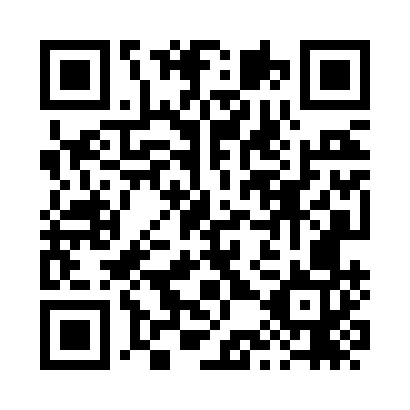 Prayer times for Rio Pomba, BrazilWed 1 May 2024 - Fri 31 May 2024High Latitude Method: NonePrayer Calculation Method: Muslim World LeagueAsar Calculation Method: ShafiPrayer times provided by https://www.salahtimes.comDateDayFajrSunriseDhuhrAsrMaghribIsha1Wed4:556:1011:503:045:296:402Thu4:556:1111:503:045:286:403Fri4:556:1111:493:035:286:394Sat4:566:1211:493:035:276:395Sun4:566:1211:493:035:266:386Mon4:566:1211:493:025:266:387Tue4:576:1311:493:025:256:378Wed4:576:1311:493:025:256:379Thu4:576:1411:493:015:246:3610Fri4:576:1411:493:015:246:3611Sat4:586:1411:493:015:236:3612Sun4:586:1511:493:005:236:3513Mon4:586:1511:493:005:236:3514Tue4:596:1611:493:005:226:3515Wed4:596:1611:492:595:226:3516Thu4:596:1611:492:595:216:3417Fri5:006:1711:492:595:216:3418Sat5:006:1711:492:595:216:3419Sun5:006:1811:492:585:206:3420Mon5:016:1811:492:585:206:3321Tue5:016:1911:492:585:206:3322Wed5:016:1911:492:585:206:3323Thu5:026:1911:492:585:196:3324Fri5:026:2011:502:575:196:3325Sat5:026:2011:502:575:196:3326Sun5:036:2111:502:575:196:3227Mon5:036:2111:502:575:196:3228Tue5:036:2211:502:575:186:3229Wed5:046:2211:502:575:186:3230Thu5:046:2211:502:575:186:3231Fri5:046:2311:502:575:186:32